The African penguin is endemic to coastal areas of southern Africa. It is a charismatic species that is known for its loud donkey-like braying noises, distinctive black and white plumage and large breeding colonies. It is a flightless bird that is well adapted to life at sea and land. The body is streamlined with modified wings that resemble flippers, which enable them to be efficient swimmers, and a thick coat with overlapping feathers that assists with waterproofing, wind resistance and insulation. The African penguin has experienced rapid population declines over the past century as a result of overexploitation for food, habitat modification of nesting sites, oil spillages, and competition for food resources with commercial fishing. As a result it is classified as Endangered by the IUCN Red List.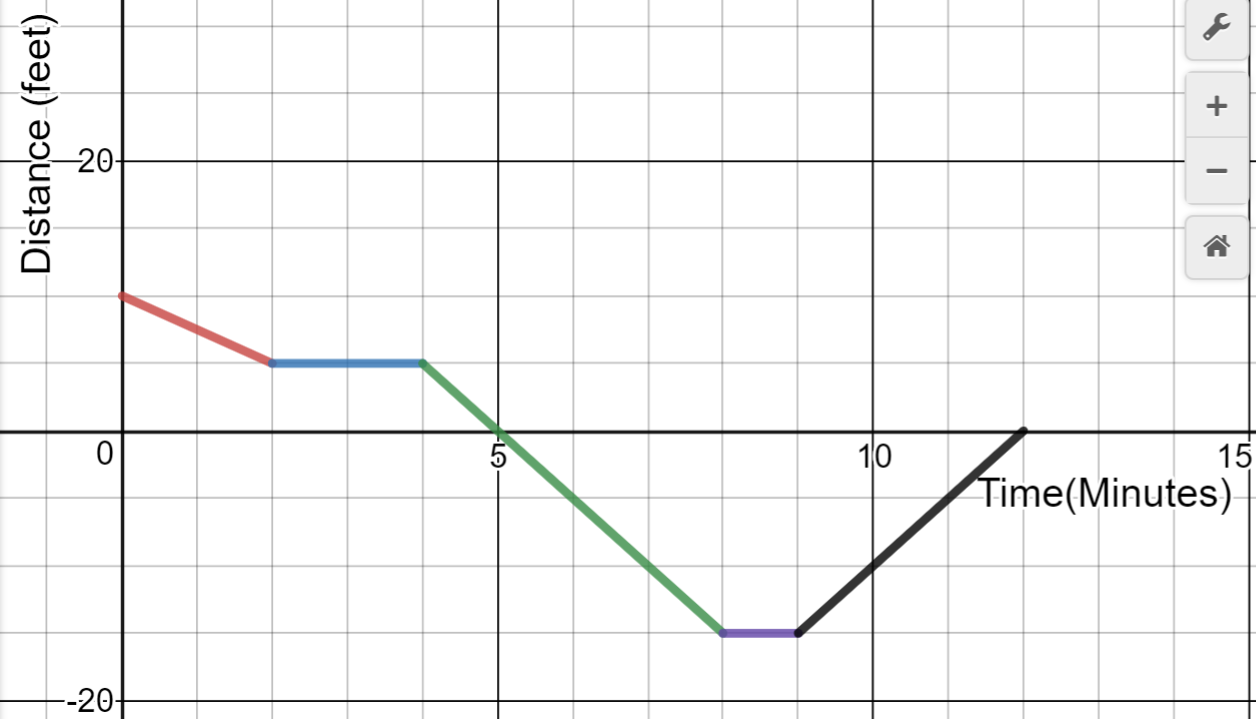 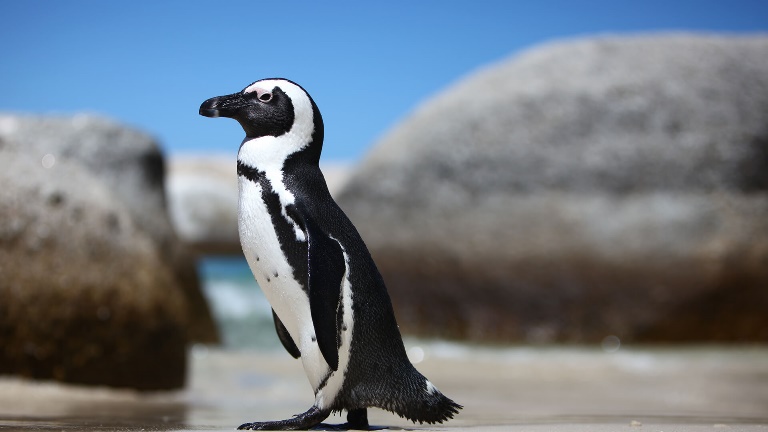 Captain is a South African penguin that is a little bit crazy.  One day he is sitting at the top of a cliff looking over the water when he spots a fish.  He slides down the rock to the cliff below and he sits patiently at the edge, spotting his prey.  He dives in and swims at a steady rate until he spots the fish. He follows it for a while before grabbing it and heading back to the surface to enjoy it.Write the equation for Captain at Part C:How long is Captain underwater?What is the rate at which he slides down the rock in segment A?What part of the graph is Captain watching the fish from above the surface of the water?How deep does Captain swim?Does he swim faster in Part C or Part E?  How do you know?What does the coordinate  represent?